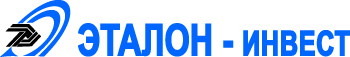 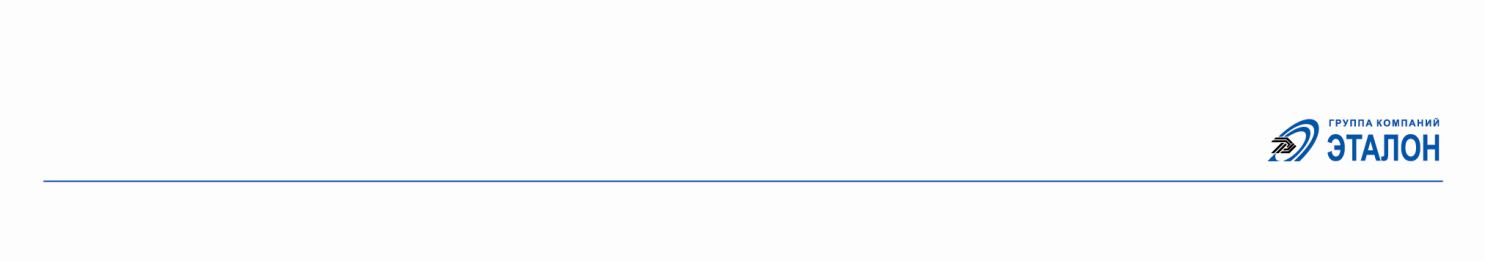 127051 г. Москва, Цветной бульвар, д. 22, стр.1, Тел./факс: (495) 223-04-5303 марта 2017ПРЕСС-РЕЛИЗВ «Эталон-Сити» открылся новый офис продаж в футуристическом стилеВ ЖК «Эталон-Сити», реализуемом компанией «Эталон-Инвест» (входит в ГК «Эталон») в ЮЗАО Москвы, открылся новый офис продаж. До последнего времени общение с настоящими и будущими жителями нового жилого комплекса проходило в отдельно стоящем здании, построенном на территории к моменту старта проекта. На сегодняшний день в «Эталон-Сити» уже введено в эксплуатацию два жилых корпуса, завершается строительство третьего, активно строятся башни «Токио».Вот и на месте «старого» офиса продаж в ближайшем будущем появится современное 31-этажное здание, объединенное общим стилобатом с остальными башнями «Токио». Именно по этой причине и произошел переезд офиса продаж проекта на первый этаж второго жилого корпуса. Выполнен новый офис по уникальному дизайнерскому проекту, соответствующему общей стилистике «Эталон-Сити» и, особенно, концепции башен «Токио».«Сегодня современная Япония ассоциируется, в первую очередь, с развитием высоких технологий, инновациями, «наступившим» будущим. Эта идея и нашла свое воплощение в футуристическом стиле интерьера нового офиса продаж, разработанном нашими дизайнерами,- говорит генеральный директор компании «Эталон-Инвест» Даниил Селедчик. - Эффект достигается благодаря специально подобранным деталям – оригинальным световым инсталляциям, необычной, округлой форме мебели, предметами в стиле техно и т.д. Все вместе они создают неповторимый облик «наступившего завтра». Завершающей деталью, ярким акцентом в дизайне нового офиса стала картина японского художника Кацусики Хокусая «Большая волна», которая впоследствии украсит и фасады всех башен «Токио». Площадь картины на башнях превысит 35 тысяч кв. м.ЖК «Эталон-Сити»  - жилой комплекс класса комфорт, изюминкой которого стали уникальные фасадные решения, символизирующие собой планы городов мира. Автор проекта – известный архитектор Сергей Чобан. На территории ЖК «Эталон-Сити» запланировано строительство девяти жилых корпусов, а также объектов коммерческой и социальной инфраструктуры, в том числе собственного детского сада и школы. Предусмотрена организация закрытых, свободных от транспорта дворов с благоустроенными прогулочными зонами, детскими и спортивными площадками.Компания «Эталон-Инвест» основана в 2006 году и входит в состав ГК «Эталон» (основная дочерняя компания в Санкт-Петербурге - ЛенСпецСМУ). «Эталон-Инвест» представляет интересы ГК «Эталон»  в Московском регионе и реализует крупные инвестиционные проекты в сфере жилищного строительства.Самый масштабный проект «Эталон-Инвест» - жилой микрорайон «Изумрудные холмы»  в Красногорске, в 9-ти км от МКАД по Волоколамскому шоссе. В Москве компания реализует проекты «Эталон-Сити»,  «Летний сад» и «Золотая звезда». Кроме того, в портфеле компании ряд проектируемых объектов жилой недвижимости в Москве.  В 2011 году ГК «Эталон»  успешно осуществила первичное публичное предложение (IPO) глобальных депозитарных расписок (GDR) и листинг на Лондонской фондовой бирже.Пресс-служба компании «Эталон-Инвест»Светлана Судакова+7(495)685-93-52  доб. 1298,  +7(926) 640-88-79, svetlana.sudakova@etalongroup.com Эталон-Сити, Эталон-Инвест, ГК Эталон, башни Токио, Даниил Селедчик, доступное жилье в Москве, купить квартиру в Москве, купить квартиру в Бутово